SharedSpace: 	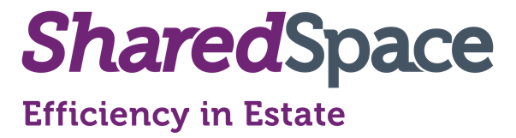 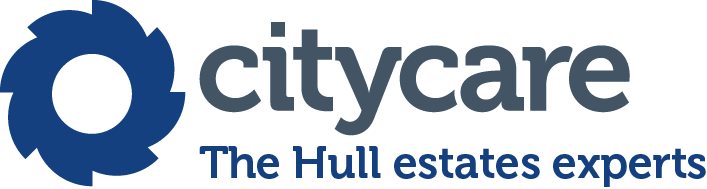 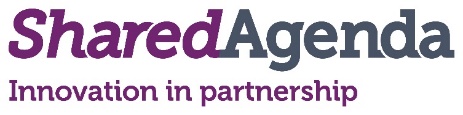 The Intelligent Space Management Tool   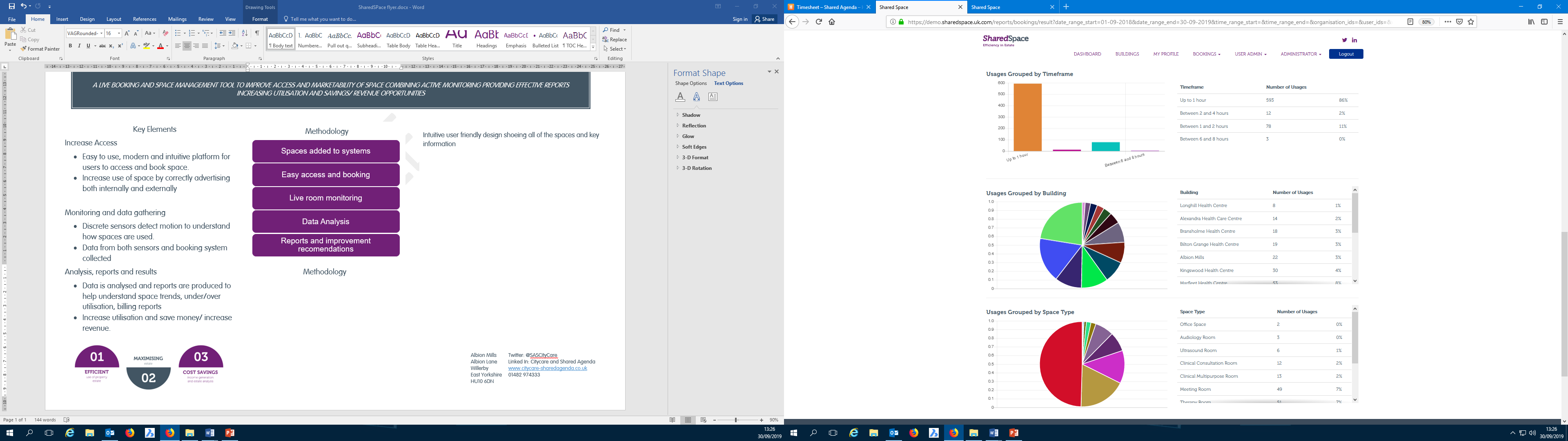 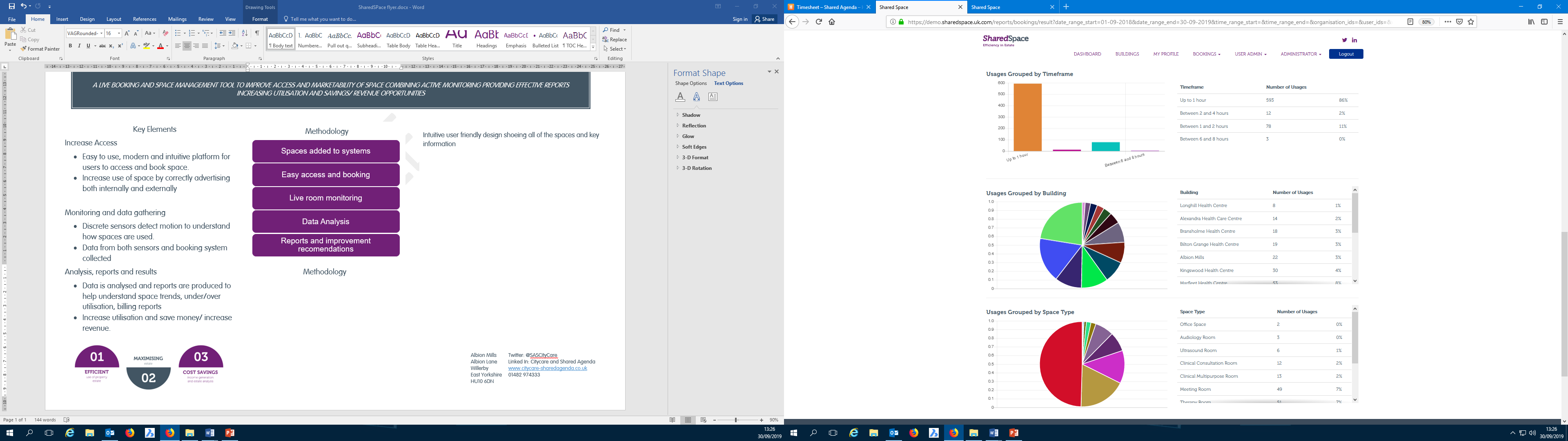 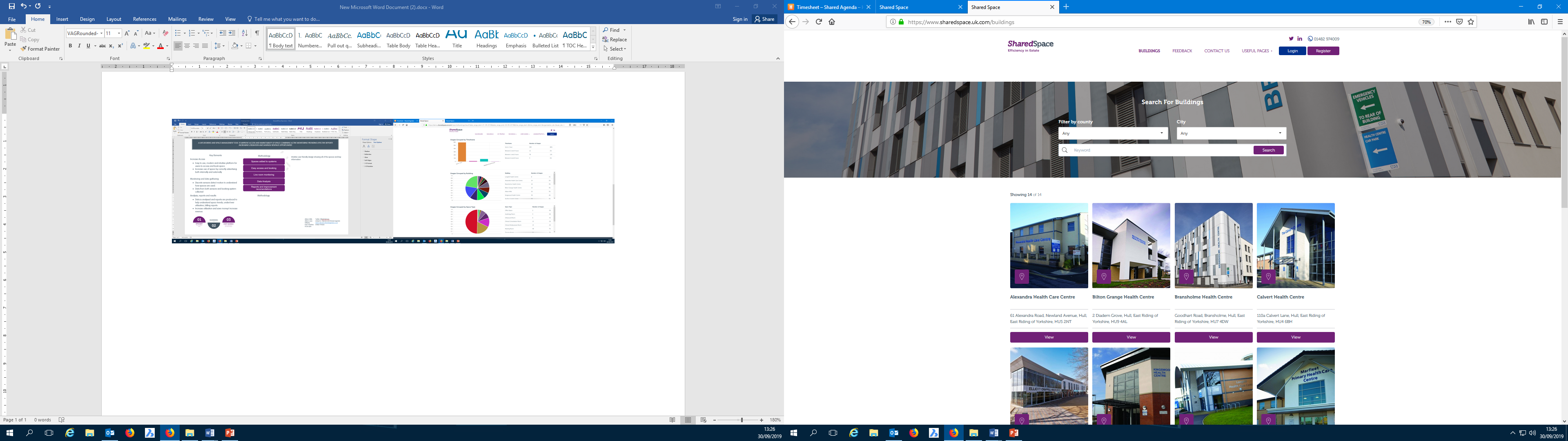 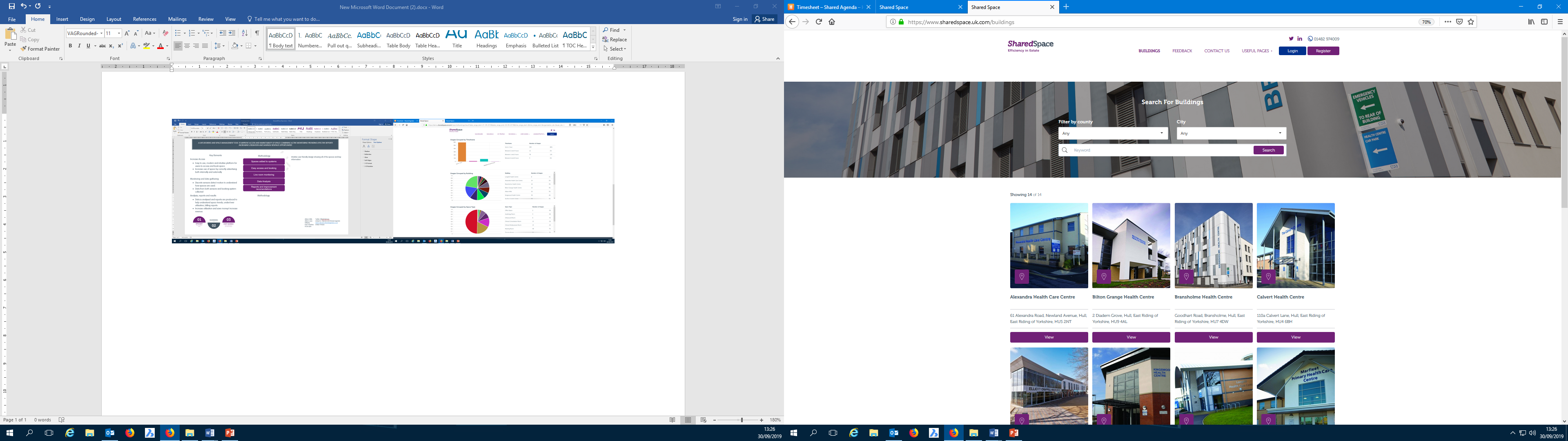 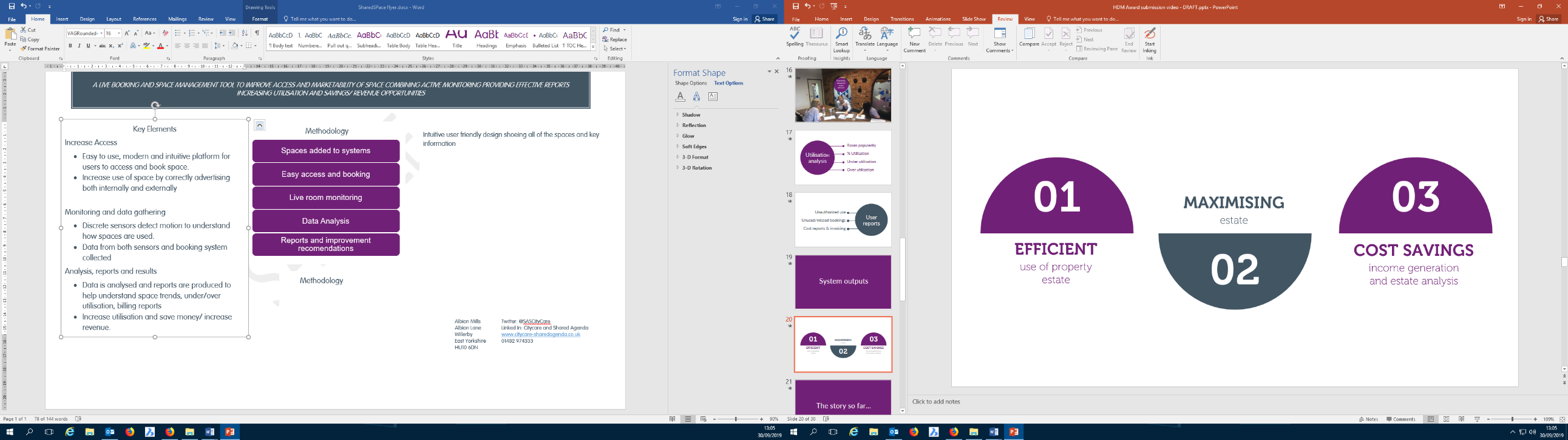 